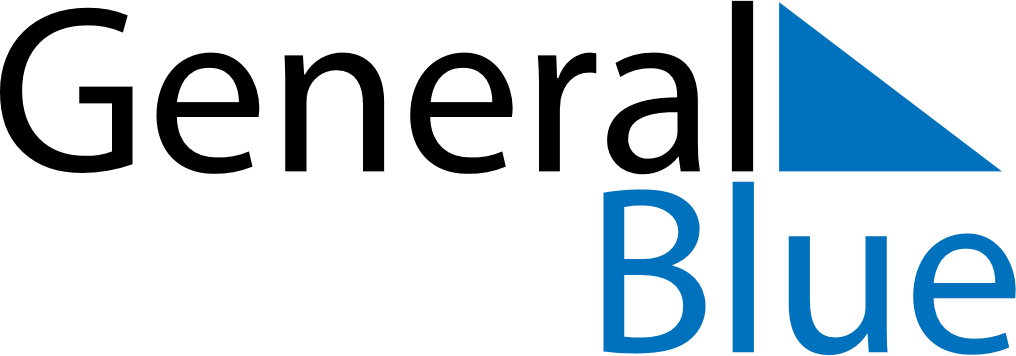 January 2024January 2024January 2024January 2024January 2024January 2024Caxias, Maranhao, BrazilCaxias, Maranhao, BrazilCaxias, Maranhao, BrazilCaxias, Maranhao, BrazilCaxias, Maranhao, BrazilCaxias, Maranhao, BrazilSunday Monday Tuesday Wednesday Thursday Friday Saturday 1 2 3 4 5 6 Sunrise: 5:44 AM Sunset: 6:08 PM Daylight: 12 hours and 23 minutes. Sunrise: 5:45 AM Sunset: 6:08 PM Daylight: 12 hours and 23 minutes. Sunrise: 5:45 AM Sunset: 6:09 PM Daylight: 12 hours and 23 minutes. Sunrise: 5:46 AM Sunset: 6:09 PM Daylight: 12 hours and 23 minutes. Sunrise: 5:46 AM Sunset: 6:10 PM Daylight: 12 hours and 23 minutes. Sunrise: 5:47 AM Sunset: 6:10 PM Daylight: 12 hours and 23 minutes. 7 8 9 10 11 12 13 Sunrise: 5:47 AM Sunset: 6:10 PM Daylight: 12 hours and 23 minutes. Sunrise: 5:48 AM Sunset: 6:11 PM Daylight: 12 hours and 23 minutes. Sunrise: 5:48 AM Sunset: 6:11 PM Daylight: 12 hours and 23 minutes. Sunrise: 5:49 AM Sunset: 6:12 PM Daylight: 12 hours and 23 minutes. Sunrise: 5:49 AM Sunset: 6:12 PM Daylight: 12 hours and 22 minutes. Sunrise: 5:49 AM Sunset: 6:12 PM Daylight: 12 hours and 22 minutes. Sunrise: 5:50 AM Sunset: 6:13 PM Daylight: 12 hours and 22 minutes. 14 15 16 17 18 19 20 Sunrise: 5:50 AM Sunset: 6:13 PM Daylight: 12 hours and 22 minutes. Sunrise: 5:51 AM Sunset: 6:13 PM Daylight: 12 hours and 22 minutes. Sunrise: 5:51 AM Sunset: 6:13 PM Daylight: 12 hours and 22 minutes. Sunrise: 5:52 AM Sunset: 6:14 PM Daylight: 12 hours and 22 minutes. Sunrise: 5:52 AM Sunset: 6:14 PM Daylight: 12 hours and 21 minutes. Sunrise: 5:52 AM Sunset: 6:14 PM Daylight: 12 hours and 21 minutes. Sunrise: 5:53 AM Sunset: 6:14 PM Daylight: 12 hours and 21 minutes. 21 22 23 24 25 26 27 Sunrise: 5:53 AM Sunset: 6:15 PM Daylight: 12 hours and 21 minutes. Sunrise: 5:54 AM Sunset: 6:15 PM Daylight: 12 hours and 21 minutes. Sunrise: 5:54 AM Sunset: 6:15 PM Daylight: 12 hours and 20 minutes. Sunrise: 5:54 AM Sunset: 6:15 PM Daylight: 12 hours and 20 minutes. Sunrise: 5:55 AM Sunset: 6:15 PM Daylight: 12 hours and 20 minutes. Sunrise: 5:55 AM Sunset: 6:15 PM Daylight: 12 hours and 20 minutes. Sunrise: 5:55 AM Sunset: 6:16 PM Daylight: 12 hours and 20 minutes. 28 29 30 31 Sunrise: 5:56 AM Sunset: 6:16 PM Daylight: 12 hours and 20 minutes. Sunrise: 5:56 AM Sunset: 6:16 PM Daylight: 12 hours and 19 minutes. Sunrise: 5:56 AM Sunset: 6:16 PM Daylight: 12 hours and 19 minutes. Sunrise: 5:57 AM Sunset: 6:16 PM Daylight: 12 hours and 19 minutes. 